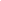 Groupement d’Intérêt Public« Plateforme des données de Santé »9 rue Georges Pitard, 75015 ParisTel : 01.45.18.43.90Checklist obligatoire des 21 éléments clés du protocole scientifiqueGENERALINTRODUCTION, OBJECTIF ET FINALITÉMÉTHODOLOGIEPROTECTION DE LA VIE PRIVÉE, SECURITE ET CONFIDENTIALITE DES DONNEESBesoin d’aide pour aller plus loin ?A toutes les étapes de ma démarche, je peux :Consulter le répertoire des projets pour avoir une idée de ce qui est réalisé à partir des donnéesFaite appel à la communauté Participer aux matinales organisées en collaboration avec la CNAM pour avoir un premier niveau d'information sur le SNDS historique et aux meet-up pour échanger avec tout type de porteurs de projetMe référer à la documentation collaborative ou utiliser un des programmes partagés par la communautéConsulter le starter kit présent sur le site du Health Data HubContacter le HDHNotice de complétionCette checklist doit obligatoirement être complétée par le porteur de projet Elle doit être intégrée dans le dossier avant soumission au CESREESUne seule case “non” suffit à ne pas valider la complétude du dossierNom du Projet : <XXX>OUINONLa structure, le format et le nombre de pages sont respectés et la taille de police utilisée est standard.Si le projet nécessite l’utilisation de données du SNDS, l’expression de besoin annexée au protocole a été remplieOUINONLe ou les responsables de traitement (RT), au sens du RGPD, sont clairement identifiés ainsi que le responsable de mise en œuvre (RMO), le cas échéant. Le Délégué à la Protection des Données du RT est identifié.Le contexte et la justification du projet permettant de comprendre sa pertinence du projet sont précisés.Le(s) objectif(s) de l’étude, les critères d’évaluation associés et la nature du(es) bénéfice(s) sont déclinés.L'intérêt public de l’étude est détaillé : bénéfice pour la société, mise à disposition des résultats et leur diffusion la plus large, etc.OUINONLes sources de données mobilisées sont décrites.Les variables nécessaires à l’étude sont précisées.L'historique des données nécessaires pour l'étude (et l’extraction lorsque différent) est précisé en année (de telle année à telle année).Les critères de sélection de la population d'étude sont explicités.Une estimation de la population d’étude est fournie.En cas d’appariement entre plusieurs bases de données, les variables d’appariement sont identifiées.Les biais potentiels des résultats sont identifiés.La durée d’accès aux données est indiquée (nombre d’années).Les expertises nécessaires pour mener l’étude et traiter les données sont indiquées (formation aux données du SNDS, expérience antérieure dans le traitement des données sollicitées).Les grandes étapes du projet sont décrites dans un calendrier réaliste.OUINONLa lettre d’information individuelle au patient, ou à défaut la note d’information collective, est jointe en annexe au dossier.En cas de demande de dérogation à l’information individuelle, une justification est apportée s’appuyant sur des arguments quantifiés démontrant le caractère disproportionné de procéder à une information individuelle. La proportion de patients qui recevront l’information collective, ainsi que le délai (e.g. en cas de publication sur le site internet, on peut estimer que X% des patients auront reçu l’information d’ici Y mois) sont estimés. Si possible, la note d’information remise au patient au moment de la collecte des données est jointe au dossier.La durée de conservation des données est indiquée (en nombre d’années).Le lieu où seront hébergées les données nécessaires à l’étude est indiqué.La circulation des données, incluant en particulier les étapes éventuelles d’appariement des différentes bases de données et les différents flux de données entre acteurs, est décrite de façon à pouvoir suivre le cheminement des données depuis la base source jusqu’à l’espace d’analyse en étant extérieur au projet.